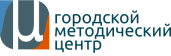                                                           Рабочий лист    (для освобожденных от физических нагрузок)БЕГ С ПРЕПЯТСТВИЯМИ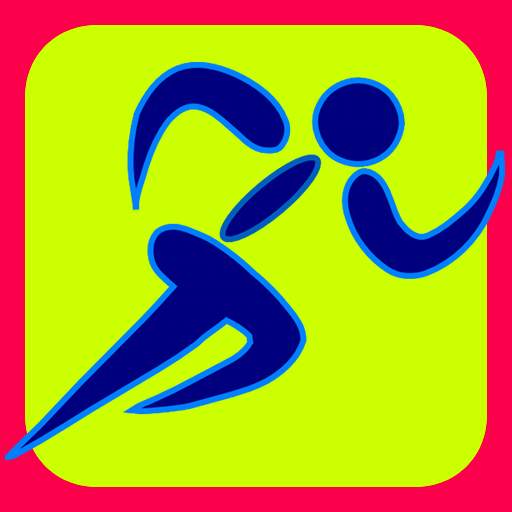 Легкая атлетикаОК «Лужники», Южное спортивное ядроОзнакомьтесь с оборудованием легкоатлетического стадиона, изобразите схематично место старта, финиша, расположение и устройство препятствий.________________________________________________________________________________________________________________________________________________Определите количество преодолеваемых барьеров на протяжении всей дистанции 3000 метров с препятствиями (на стартовых 200 метрах барьеров нет).________________________________________________________________________________________________________________________________________________Выделите ошибки, встречающиеся в технике преодоления препятствий способом «наступая» и «барьерным шагом».________________________________________________________________________________________________________________________________________________Назовите способы  преодоления препятствия в стипль-чезе. Какой способ лучше использовать в реальной жизни?________________________________________________________________________________________________________________________________________________ФИО_____________________Класс____________________Дата___________________